榆次一中2022年体育特长生报名表日期：  年  月  日备注：1.在照片骑缝处加盖学校公章； 2.“在读学校意见”处由相关领导签字并加盖公章。姓名性别性别民族民族照片在读学校考生类别考生类别应届□应届□应届□应届□应届□照片身份证号照片中考报名号联系电话联系电话身高体重体重综合素质评价等级（得分）综合素质评价等级（得分）综合素质评价等级（得分）综合素质评价等级（得分）综合素质评价等级（得分）报考项目（在报考项目后面打对勾，每人最多报两项）男子足球□          女子足球□男子足球□          女子足球□男子足球□          女子足球□男子足球□          女子足球□男子足球□          女子足球□男子足球□          女子足球□男子足球□          女子足球□男子足球□          女子足球□男子足球□          女子足球□男子足球□          女子足球□男子足球□          女子足球□报考项目（在报考项目后面打对勾，每人最多报两项）田径男子100米□    男子400米□   男子800米□    男子跳高□男子铅球□      男子铁饼□     女子100米□    女子400米□女子1500米□   女子跳高□     女子三级跳远 □男子100米□    男子400米□   男子800米□    男子跳高□男子铅球□      男子铁饼□     女子100米□    女子400米□女子1500米□   女子跳高□     女子三级跳远 □男子100米□    男子400米□   男子800米□    男子跳高□男子铅球□      男子铁饼□     女子100米□    女子400米□女子1500米□   女子跳高□     女子三级跳远 □男子100米□    男子400米□   男子800米□    男子跳高□男子铅球□      男子铁饼□     女子100米□    女子400米□女子1500米□   女子跳高□     女子三级跳远 □男子100米□    男子400米□   男子800米□    男子跳高□男子铅球□      男子铁饼□     女子100米□    女子400米□女子1500米□   女子跳高□     女子三级跳远 □男子100米□    男子400米□   男子800米□    男子跳高□男子铅球□      男子铁饼□     女子100米□    女子400米□女子1500米□   女子跳高□     女子三级跳远 □男子100米□    男子400米□   男子800米□    男子跳高□男子铅球□      男子铁饼□     女子100米□    女子400米□女子1500米□   女子跳高□     女子三级跳远 □男子100米□    男子400米□   男子800米□    男子跳高□男子铅球□      男子铁饼□     女子100米□    女子400米□女子1500米□   女子跳高□     女子三级跳远 □男子100米□    男子400米□   男子800米□    男子跳高□男子铅球□      男子铁饼□     女子100米□    女子400米□女子1500米□   女子跳高□     女子三级跳远 □男子100米□    男子400米□   男子800米□    男子跳高□男子铅球□      男子铁饼□     女子100米□    女子400米□女子1500米□   女子跳高□     女子三级跳远 □个人简历及相关获奖情况考生承诺本人承诺：本人填写信息和提供的材料均真实有效，如有虚假，后果自负。本人签字：本人承诺：本人填写信息和提供的材料均真实有效，如有虚假，后果自负。本人签字：本人承诺：本人填写信息和提供的材料均真实有效，如有虚假，后果自负。本人签字：本人承诺：本人填写信息和提供的材料均真实有效，如有虚假，后果自负。本人签字：本人承诺：本人填写信息和提供的材料均真实有效，如有虚假，后果自负。本人签字：本人承诺：本人填写信息和提供的材料均真实有效，如有虚假，后果自负。本人签字：本人承诺：本人填写信息和提供的材料均真实有效，如有虚假，后果自负。本人签字：本人承诺：本人填写信息和提供的材料均真实有效，如有虚假，后果自负。本人签字：本人承诺：本人填写信息和提供的材料均真实有效，如有虚假，后果自负。本人签字：本人承诺：本人填写信息和提供的材料均真实有效，如有虚假，后果自负。本人签字：本人承诺：本人填写信息和提供的材料均真实有效，如有虚假，后果自负。本人签字：在读学校意见公章：                              时间：公章：                              时间：公章：                              时间：公章：                              时间：公章：                              时间：公章：                              时间：公章：                              时间：公章：                              时间：公章：                              时间：请考生微信扫码填写电子报名表。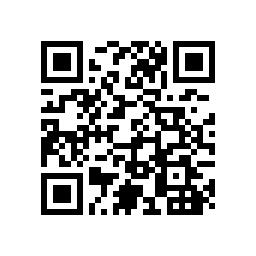 请考生微信扫码填写电子报名表。